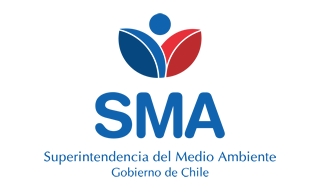 
INFORME DE FISCALIZACIÓN AMBIENTAL
Normas de Emisión
COMPAÑIA CERVECERA KUNSTMANN S.A.
DFZ-2016-6634-XIV-NE-EI
1. RESUMEN.
El presente documento da cuenta del informe de examen de la información realizado por la Superintendencia del Medio Ambiente (SMA), al establecimiento industrial “COMPAÑIA CERVECERA KUNSTMANN S.A.”, en el marco de la norma de emisión DS.46/02 para el reporte del período correspondiente a ABRIL del año 2016.
Entre los principales hechos constatados como no conformidades se encuentran: El establecimiento industrial no informa en su autocontrol todos los parámetros indicados para controlar en su programa de monitoreo; El volumen de descarga informado excede el valor límite indicado en su programa de monitoreo; 
2. IDENTIFICACIÓN DEL PROYECTO, ACTIVIDAD O FUENTE FISCALIZADA
3. ANTECEDENTES DE LA ACTIVIDAD DE FISCALIZACIÓN
4. ACTIVIDADES DE FISCALIZACIÓN REALIZADAS Y RESULTADOS
	4.1. Identificación de la descarga
	4.2. Resumen de resultados de la información proporcionada
5. CONCLUSIONES
Del total de exigencias verificadas, se identificaron las siguientes no conformidades:
6. ANEXOSNombreFirma
Aprobado
Elaborado
JUAN EDUARDO JOHNSON VIDAL
VERÓNICA GONZÁLEZ DELFÍN
31-12-2016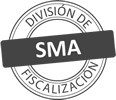 Titular de la actividad, proyecto o fuente fiscalizada:
COMPAÑIA CERVECERA KUNSTMANN S.A.Titular de la actividad, proyecto o fuente fiscalizada:
COMPAÑIA CERVECERA KUNSTMANN S.A.RUT o RUN:
96981310-6RUT o RUN:
96981310-6Identificación de la actividad, proyecto o fuente fiscalizada:
COMPAÑIA CERVECERA KUNSTMANN S.A.Identificación de la actividad, proyecto o fuente fiscalizada:
COMPAÑIA CERVECERA KUNSTMANN S.A.Identificación de la actividad, proyecto o fuente fiscalizada:
COMPAÑIA CERVECERA KUNSTMANN S.A.Identificación de la actividad, proyecto o fuente fiscalizada:
COMPAÑIA CERVECERA KUNSTMANN S.A.Dirección:
RUTA T-350Región:
XIV REGIÓN DE LOS RÍOSProvincia:
VALDIVIAComuna:
VALDIVIACorreo electrónico:
Correo electrónico:
Teléfono:
Teléfono:
Motivo de la Actividad de Fiscalización:Actividad Programada de Seguimiento Ambiental de Normas de Emisión referentes a la descarga de Residuos Líquidos para el período de ABRIL del 2016.Materia Específica Objeto de la Fiscalización:Analizar los resultados analíticos de la calidad de los Residuos Líquidos descargados por la actividad industrial individualizada anteriormente, según la siguiente Resolución de Monitoreo (RPM):
SISS N° 1670 de fecha 16-05-2006Instrumentos de Gestión Ambiental que Regulan la Actividad Fiscalizada:La Norma de Emisión que regula la actividad es:
N° 46/2002 Establece Norma de Emisión de Residuos Líquidos a Aguas SubterráneasPunto DescargaNormaTabla cumplimientoMes control Tabla CompletaCuerpo receptorCódigo CIIU N° RPMFecha emisión RPMÚltimo período Control DirectoPUNTO 1 (INFILTRACION)DS.46/02TABLA 2NOACUIFERO BV31331167016-05-200605-2015N° de hechos constatadosN° de hechos constatadosN° de hechos constatadosN° de hechos constatadosN° de hechos constatadosN° de hechos constatadosN° de hechos constatadosN° de hechos constatados1234567Punto DescargaInformaEfectúa descargaEntrega dentro de plazoEntrega parámetros solicitadosEntrega con frecuencia solicitadaCaudal se encuentra bajo ResoluciónParámetros se encuentran bajo normaPresenta RemuestrasPUNTO 1 (INFILTRACION)SISISINOSINOSINO APLICAN° de Hecho ConstatadoExigencia AsociadaDescripción de la No Conformidad4Entregar parámetros solicitadosEl establecimiento industrial no informa en su autocontrol la totalidad de los parámetros indicados en su programa de monitoreo respecto del período controlado de ABRIL de 2016.6Caudal bajo ResoluciónEl establecimiento industrial excede el volumen de descarga límite indicado en su programa de monitoreo durante el período controlado de ABRIL de 2016.N° AnexoNombre Anexo 1Ficha de resultados de autocontrol PUNTO 1 (INFILTRACION)